Project Team Members Not in IRIS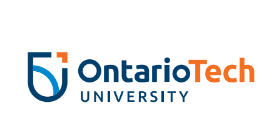 This document is an attachment for adding additional project team members that do not already exist in the IRIS investigators list. This document must be attached to form in the IRIS researcher portal, and the investigators will be set up and added to your project.Students & Project Members External to OTUOTU Faculty, Staff, Students & Post-DocsPrefix (Dr/Mr/Ms)Last NameFirst NameEmail AddressRole in Project(co-investigator, supervisor, collaborator)Position (Associate/Assistant/Professor/Teaching Faculty/Undergraduate Student/Graduate Student/Post-Doc/Job Title)Institution  or OrganizationTelephone NumberPrefix (Dr/Mr/Ms)Faculty / Staff / Student IDLast NameFirst NameEmail AddressRole in Project(co-investigator, supervisor, collaborator)Position (Associate/Assistant/Professor/Teaching Faculty/Undergraduate Student/Graduate Student/Post-Doc/Job Title)Faculty/DepartmentTelephone Number